Wiskunderaadsels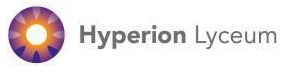 de oplossingen1. Het negen stippen probleem     Je ziet, je moet 'out of the box' denken!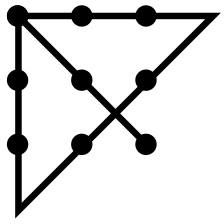 2. De kamelenerfenisAls je de verdeling als breuken opschrijft, zie je dat de kamelen eigenlijk niet allemaal verdeeld worden over de drie zonen!De oudste krijgt de helft, dat is  deel, de middelste een derde, dat is  deel, de laatste een negende deel, . Samen is dat:+ + = + + = Een achttiende deel van de 17 kamelen had dus eigenlijk niet verdeeld mogen worden.3. Het wijndozenprobleemMaak de mix-doos open. Komt er een fles rode wijn uit, dan is de mix-doos de rode wijn-doos (en niet de gemixte, want dan zou het etiket kloppen en dat mag niet). Dan is de fles waar 'wit' op staat de gemixte doos (want de doos bevat juist geen wit en waar rood in zit is ook al bekend!). De derde doos, met 'rood' bevat dan de witte wijn. Als er uit de mix-doos wit komt, dan kom je er op een vergelijkbare manier uit.4. Het verschijnende vierkantjeKijk goed naar de schuine lijn die gevormd wordt door de twee driehoeken bovenop. Dit is geen lijn waar je een liniaal naast kan leggen, want er zit een knik in! Bij het bovenste plaatje loopt de lijn wat meer naar binnen, bij het onderste naar buiten. Daardoor heb je bij het onderste plaatje nog een extra leeg hokje over.5. OmkeerjaartallenErvoor: 1881, erna 6009. We gaan er hierbij vanuit dat de 2 op zijn kop gelezen, ander is.